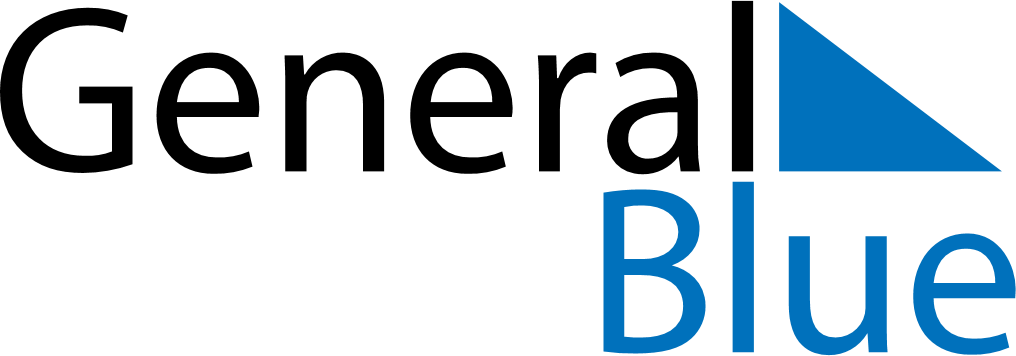 June 2024June 2024June 2024June 2024June 2024June 2024June 2024Taybad, Razavi Khorasan, IranTaybad, Razavi Khorasan, IranTaybad, Razavi Khorasan, IranTaybad, Razavi Khorasan, IranTaybad, Razavi Khorasan, IranTaybad, Razavi Khorasan, IranTaybad, Razavi Khorasan, IranSundayMondayMondayTuesdayWednesdayThursdayFridaySaturday1Sunrise: 4:14 AMSunset: 6:34 PMDaylight: 14 hours and 19 minutes.23345678Sunrise: 4:14 AMSunset: 6:35 PMDaylight: 14 hours and 20 minutes.Sunrise: 4:14 AMSunset: 6:35 PMDaylight: 14 hours and 21 minutes.Sunrise: 4:14 AMSunset: 6:35 PMDaylight: 14 hours and 21 minutes.Sunrise: 4:14 AMSunset: 6:36 PMDaylight: 14 hours and 22 minutes.Sunrise: 4:13 AMSunset: 6:37 PMDaylight: 14 hours and 23 minutes.Sunrise: 4:13 AMSunset: 6:37 PMDaylight: 14 hours and 23 minutes.Sunrise: 4:13 AMSunset: 6:38 PMDaylight: 14 hours and 24 minutes.Sunrise: 4:13 AMSunset: 6:38 PMDaylight: 14 hours and 25 minutes.910101112131415Sunrise: 4:13 AMSunset: 6:39 PMDaylight: 14 hours and 25 minutes.Sunrise: 4:13 AMSunset: 6:39 PMDaylight: 14 hours and 26 minutes.Sunrise: 4:13 AMSunset: 6:39 PMDaylight: 14 hours and 26 minutes.Sunrise: 4:13 AMSunset: 6:40 PMDaylight: 14 hours and 26 minutes.Sunrise: 4:13 AMSunset: 6:40 PMDaylight: 14 hours and 27 minutes.Sunrise: 4:13 AMSunset: 6:40 PMDaylight: 14 hours and 27 minutes.Sunrise: 4:13 AMSunset: 6:41 PMDaylight: 14 hours and 28 minutes.Sunrise: 4:13 AMSunset: 6:41 PMDaylight: 14 hours and 28 minutes.1617171819202122Sunrise: 4:13 AMSunset: 6:41 PMDaylight: 14 hours and 28 minutes.Sunrise: 4:13 AMSunset: 6:42 PMDaylight: 14 hours and 28 minutes.Sunrise: 4:13 AMSunset: 6:42 PMDaylight: 14 hours and 28 minutes.Sunrise: 4:13 AMSunset: 6:42 PMDaylight: 14 hours and 29 minutes.Sunrise: 4:13 AMSunset: 6:42 PMDaylight: 14 hours and 29 minutes.Sunrise: 4:13 AMSunset: 6:43 PMDaylight: 14 hours and 29 minutes.Sunrise: 4:14 AMSunset: 6:43 PMDaylight: 14 hours and 29 minutes.Sunrise: 4:14 AMSunset: 6:43 PMDaylight: 14 hours and 29 minutes.2324242526272829Sunrise: 4:14 AMSunset: 6:43 PMDaylight: 14 hours and 29 minutes.Sunrise: 4:14 AMSunset: 6:43 PMDaylight: 14 hours and 29 minutes.Sunrise: 4:14 AMSunset: 6:43 PMDaylight: 14 hours and 29 minutes.Sunrise: 4:15 AMSunset: 6:44 PMDaylight: 14 hours and 28 minutes.Sunrise: 4:15 AMSunset: 6:44 PMDaylight: 14 hours and 28 minutes.Sunrise: 4:15 AMSunset: 6:44 PMDaylight: 14 hours and 28 minutes.Sunrise: 4:16 AMSunset: 6:44 PMDaylight: 14 hours and 28 minutes.Sunrise: 4:16 AMSunset: 6:44 PMDaylight: 14 hours and 27 minutes.30Sunrise: 4:16 AMSunset: 6:44 PMDaylight: 14 hours and 27 minutes.